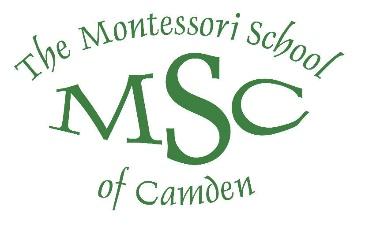 May MSC Board of Directors MeetingAgendaMay 17, 2022 at 6:00 PMJoin Zoom Meetinghttps://us04web.zoom.us/j/74016307477?pwd=tTjJW3oeT9lzpVWmSsFi99gIwpc7P8.1 Meeting ID: 740 1630 7477Passcode: 90uxUZCall to Order/Mission Statement		Tiffany Atkins, PresidentPublic Forum/Comment			Tiffany Atkins, President	 Approval of 4/19 Minutes			Jacqlyn Atkins, SecretaryTreasurer’s Report				Joseph Folsom, TreasurerInfo Board Session				NoneHead of School Report	                                   Deb Cyrier, Head of SchoolCreation/Addition of Position-Special Education Para-ProfessionalCIPA Policy ReviewCommittee ReportsFinance and Audit				Joseph Folsom, TreasurerBuilding and Grounds			Joan McCulleyFund Development				Katie GuinnCommunity Relations & Lottery		Terri ButtsNominating  					Michael Conley, Vice PresidentPAC President Report			Carla Norton, PAC PresidentGovernance/Policy Review		Jim Henry Strategic Plan				Michael ConleyDashboard SummaryHead of School & Board Evaluations	Jose Garcia Old BusinessNew BusinessAdjournment